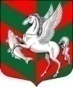 Администрация муниципального образованияСуховское сельское поселение Кировского муниципального района Ленинградской областиП О С Т А Н О В Л Е Н И Еот  19 декабря 2017 года  № 244О внесении изменений в постановление от 21.12.2016 г. № 214«Благоустройство территории муниципального образования Суховское сельское поселение Кировского муниципального района Ленинградской области на 2017-2019 г.г.»	На основании постановления администрации Суховского сельского поселения от 08.11.2013 г. № 129 «Об    утверждении   Порядка   разработки   и    реализации   муниципальных  программ муниципального образования Суховское сельское поселение  Кировского муниципального района Ленинградской области» и  постановлением  администрации Суховского сельского поселения от 10.11.2016 г. № 181 «Об утверждении Перечня муниципальных программ МО Суховское сельское поселение  на 2017-2019 годы», в целях обеспечения программно-целевого планирования и оптимизации бюджетных расходов:       1. Внести изменения в муниципальную программу «Благоустройство территории муниципального образования Суховское сельское поселение Кировского муниципального района Ленинградской области на 2017-2019 г.г.», утвержденную постановлением администрации Суховского сельского поселения от 21.12.2016 года № 214, согласно приложению.       2. Настоящее постановление вступает в силу после его официального опубликования.Глава администрации                                                                      О.В.Бармина                                                                                                                       Приложение	                               Приложениек постановлению администрации Суховского сельского поселенияот 19.12.2017 г.  № 244В Паспорте муниципальной программы «Благоустройство территории муниципального образования Суховское сельское поселение Кировского муниципального района Ленинградской области на 2017-2019 г.г.» раздел «Объем финансирования» изложить в следующей редакцииРаздел «Перечень программных мероприятий программы «Благоустройство территории муниципального образования Суховское сельское поселение Кировского муниципального района Ленинградской области на 2017-2019 г.г.» изложить в следующей редакцииРаздел «Планируемые результаты реализации муниципальной программы «Благоустройство территории муниципального образования Суховское сельское поселение Кировского муниципального района Ленинградской области на 2017-2019 г.г.» изложить в следующей редакцииРаздел «Перечень мероприятий программы «Благоустройство территории муниципального образования Суховское сельское поселение Кировского муниципального района Ленинградской области на 2017-2019 г.г.» изложить в следующей редакцииОбъем финансированияОбщий объем финансирования за счет средств местного бюджета составляет 7427,2462 тыс. рублей, в том числе:2017 год 3217,0462 тыс. рублей;2018 год  1902,400 тыс. рублей;год  2307,800 тыс. рублей.№ ппНаименование мероприятияЗатраты на 2017 г. (тыс.руб.)Затраты на 2018 г. (тыс.руб.)Затраты на 2019 г. (тыс.руб.)Итого1Закупка мусорных контейнеров ТБО020,0020,0040,002Содержание детских и спортивных площадок5,005,005,0015,003Содержание и ремонт памятников участникам ВОВ05,005,0015,005Вывоз мусора по поселению (ликвидация несанкционирован-ных свалок)1356,8042867,53545917,432593141,77226Мероприятия по скашиванию травы в летний период26,11635,0040,00105,008Проведение субботников10,0010,0010,0030,009Обслуживание уличного освещения на территории поселения (филиал АО «ЛОЭСК» «Кировские городские электрические сети»262,00262,00262,00786,0010Оплата за потребление уличного освещения1557,1260645,36455995,867413198,357911Мероприятия по удалению сухостойных, больных и аварийных деревьев050,050,0100,012Утилизация опасных отходов (лампы энергосберегаю-щие, ДРЛ, ДНАТ)02,52,55,0ИТОГО:3217,04621902,4002307,8007427,2462N  
п/пЗадачи,      
направленные 
на достижение
целиПланируемый объем   
финансирования      
на решение данной   
задачи (тыс. руб.)Планируемый объем   
финансирования      
на решение данной   
задачи (тыс. руб.)Количественные 
и/ или         
качественные   
целевые        
показатели,    
характеризующие
достижение     
целей и решение
задачЕдиница  
измеренияОценка базового      
значения     
показателя   
(на начало   
реализации   
подпро-граммы)Планируемое значение показателя по годам          
реализацииПланируемое значение показателя по годам          
реализацииПланируемое значение показателя по годам          
реализацииПланируемое значение показателя по годам          
реализацииN  
п/пЗадачи,      
направленные 
на достижение
целиБюджет    
поселения
Бюджет    
Ленинградской областиКоличественные 
и/ или         
качественные   
целевые        
показатели,    
характеризующие
достижение     
целей и решение
задачЕдиница  
измеренияОценка базового      
значения     
показателя   
(на начало   
реализации   
подпро-граммы)2017 год2018 год2019 год всегоИтого:7427,24620Итого:3217,04621902,4002307,8007427,24621.Закупка мусорных контейнеров ТБО60,000мероприятия замене мусорных контейнеров для сбора твердых бытовых отходовед.12020,0020,0040,002. Благоустройство объектов муниципального образования55,000Улучшение технического состояния отдельных объектов благоустройства: содержание и ремонт памятников участникам ВОВ, детских и спортивных площадок, субботникиед.15,0020,0020,0055,002. Благоустройство объектов муниципального образования55,00Улучшение технического состояния отдельных объектов благоустройства: содержание и ремонт памятников участникам ВОВ, детских и спортивных площадок, субботникиед.15,0020,0020,0055,003.Стабилизация количества аварийных зеленых насаждений, подлежащих спиливанию100,000Мероприятия по удалению сухостойных, больных и аварийных деревьевед.10050,0050,00100,004. Утилизация опасных отходов в специальной таре5,000Утилизация опасных отходов (лампы энергосберегающие, ДРЛ, ДНАТ)ед.10002,502,505,005.Покос газонов в летний период101,1160Мероприятия по скашиванию травы в летний периодкв.м.10026,11635,0040,00105,007.Проведение организационно-хозяйственных мероприятий по сбору и вывозу несанкционированных свалок2 606,500Обеспечить ликвидацию несанкционированных свалок, проведение закупкок мусорных контейнеров ТБОед.151356,8042867,54917,433141,77228.Обслуживание уличного освещения на территории поселения (филиал АО «ЛОЭСК» «Кировские городские электрические сети»786,000Обеспечить бесперебойную работу уличного освещения в населенных пунктах поселенияшт.4 раза в год262,00262,00262,00786,009.Оплата за потребление уличного освещения2 298,3580Обеспечить бесперебойную работу уличного освещения в населенных пунктах поселенияшт.ежемесячно1557,1260645,36455995,867413198,35792 298,358Обеспечить бесперебойную работу уличного освещения в населенных пунктах поселенияшт.ежемесячно1557,1260645,36455995,867413198,3579N   
п/пМероприятия по
реализации    
программы     
Источники     
финансированияСрок       
исполнения 
мероприятияОбъем         
финансирования
мероприятия   
в текущем     
финансовом    
году (тыс.    
руб.) Всего
(тыс.
руб.)Объем финансирования по годам (тыс. руб.)Объем финансирования по годам (тыс. руб.)Объем финансирования по годам (тыс. руб.)Ответственный 
за выполнение 
мероприятия   
программы     
Планируемые   
результаты    
выполнения    
мероприятий   
программы    
N   
п/пМероприятия по
реализации    
программы     
Источники     
финансированияСрок       
исполнения 
мероприятияОбъем         
финансирования
мероприятия   
в текущем     
финансовом    
году (тыс.    
руб.) Всего
(тыс.
руб.)2017 год2018 год2019 годОтветственный 
за выполнение 
мероприятия   
программы     
Планируемые   
результаты    
выполнения    
мероприятий   
программы    
1.  Основные мероприятия  Итого         2017-2019 г.г.7427,24623217,04621902,4002307,800 1.  Основные мероприятия  Средства   МБ7427,24623217,04621902,4002307,8001.  Основные мероприятия  Средства  ОБ   
00001.1.Закупка мусорных контейнеров ТБОИтого         2017-2019 г.г.40,00020,0020,001.1.Закупка мусорных контейнеров ТБОСредства      
бюджета поселения40,00020,0020,00Специалист 2 категории администрации Суховского сельского поселения Обеспечение необходимого количества мусорных контейнеров ТБО 1.2.Содержание детских и спортивных площадокИтого         2017-2019 г.г.15,005,005,005,001.2.Содержание детских и спортивных площадокСредства      
бюджета поселения15,005,005,005,00Специалист 2 категории администрации Суховского сельского поселенияУлучшение технического и эстетического состояния отдельных объектов благоустройства1.3.Содержание и ремонт памятников участникам ВОВ Итого         2017-2019 г.г.10,0005,005,001.3.Содержание и ремонт памятников участникам ВОВ Средства      
бюджета поселения10,0005,005,00Специалист 2 категории администрации Суховского сельского поселенияУлучшение эстетического состояния памятников участникам ВОВ1.3.Содержание и ремонт памятников участникам ВОВ Средства      
бюджета Лен.обл.0000Специалист 2 категории администрации Суховского сельского поселенияУлучшение эстетического состояния памятников участникам ВОВ1.4.Мероприятия по удалению сухостойных, больных и аварийных деревьевИтого         2017-2019 г.г.100,00050,0050,001.4.Мероприятия по удалению сухостойных, больных и аварийных деревьевСредства      
бюджета поселения100,00050,0050,00Специалист 2 категории администрации Суховского сельского поселенияСтабилизация количества аварийных зеленых насаждений, подлежащих спиливанию1.5.Вывоз мусора по поселению (ликвидация несанкционирован-ных свалок)Итого     2017-2019 г.г.3141,771356,8042867,54917,431.5.Вывоз мусора по поселению (ликвидация несанкционирован-ных свалок)Средства      
бюджета поселения3141,771356,8042867,54917,43Специалист 2 категории администрации Суховского сельского поселенияОбеспечение  своевременной ликвидации несанкционированных свалок1.6.Мероприятия по скашиванию травы в летний периодИтого         2017-2019 г.г.1.6.Мероприятия по скашиванию травы в летний периодСредства      
бюджета поселения101,11626,11635,0040,00Специалист 2 категории администрации Суховского сельского поселенияПокос газонов в летний период1.7.Утилизация опасных отходов (лампы энергосберегающие,ДРЛ,ДНАТ)Итого         2017-2019 г.г.5,0002,502,50Средства      
бюджета поселения5,0002,502,50Специалист 2 категории администрации Суховского сельского поселенияУтилизация опасных отходов в специальной таре1.8.Проведение субботниковИтого         2017-2019 г.г.30,0010,0010,0010,001.8.Проведение субботниковСредства      
бюджета поселения30,0010,0010,0010,00Специалист 2 категории администрации Суховского сельского поселенияУлучшение экологической обстановки и создание среды, комфортной для проживания жителей поселения.1.9.Обслуживание уличного освещения на территории поселения (филиал АО «ЛОЭСК» «Кировские городские электрические сети»Итого       2017-2019 г.г.786,00262,00262,00262,001.9.Обслуживание уличного освещения на территории поселения (филиал АО «ЛОЭСК» «Кировские городские электрические сети»Средства      
бюджета поселения786,00262,00262,00262,00Специалист 2 категории администрации Суховского сельского поселенияОбеспечение бесперебойной работы уличного освещения в населенных пунктах поселения1.10.Оплата за потребление уличного освещенияИтого       2017-2019 г.г.3198,35791557,126645,36455995,86741Средства      
бюджета поселения3198,35791557,126645,36455995,86741Специалист 2 категории администрации Суховского сельского поселенияОбеспечение бесперебойной работы уличного освещения в населенных пунктах поселения